	КАРАР  	      РЕШЕНИЕ            31май  2016 й.                      №  79                              31мая   2016 г.О редакционной комиссии десятого заседания Совета сельского поселения  Максим – Горьковский сельсовет муниципального района Белебеевский район Республики БашкортостанВ соответствии со статьей 29 Регламента Совета сельского поселения Максим – Горьковский сельсовет муниципального района Белебеевский район Республики Башкортостан, Совет сельского поселения Максим – Горьковский сельсовет муниципального района Белебеевский район Республики БашкортостанРЕШИЛ:Избрать редакционную комиссию в следующем составе: 1.  Быстрова Елена Михайловна, депутат избирательного округа № 9; 2.  Хасенова Марина Владимировна ,  депутат избирательного округа  № 1;              3.  Федоров Валерий Арсеньевич,  депутат избирательного округа  № 10.Председатель Совета                                                          Н.К. Красильникова   БАШКОРТОСТАН   РЕСПУБЛИКА3ЫБ2л2б2й районы муниципаль райлныны8Максим-Горький ауыл  Советы ауыл  бил2м23е  Советы.Горький ис. ПУЙ ауылы, Бакса  урамы, 3          Тел. 2-07-40, факс: 2-08-98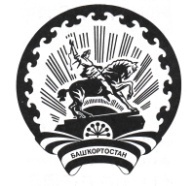 РЕСПУБЛИКА   БАШКОРТОСТАНСовет  сельского поселенияМаксим – Горьковский  сельсоветмуниципального района  Белебеевский район452014, с. ЦУП им. М, Горького, ул. Садовая, д.3         Тел. 2-08-98, факс: 2-08-98